ИЗБИРАТЕЛЬНАЯ КОМИССИЯ
КАЛИНИНГРАДСКОЙ ОБЛАСТИРЕШЕНИЕг. КалининградОб утверждении Положения о Молодежной избирательной комиссии Калининградской области В соответствии с подпунктом «в» пункта 10 статьи 23 Федерального закона от 12.06.2002г. №67-ФЗ «Об основных гарантиях избирательных прав и права на участие в референдуме граждан Российской Федерации», постановлением Центральной избирательной комиссии Российской Федерации от 12.03.2014г. № 221/1429-6 (в редакции от 08.04.2015г. № 225/1448-6, от 15.04.2015г. № 279/1656-6, от 07.10.2015г. № 310/1773-6) «О Молодежной электоральной концепции», постановлением Центральной избирательной комиссии Российской Федерации от 10 апреля 2019г. № 200/1532-7 (в редакции от 13.11.2019г. № 232/1734-7, от 30.09.2020г. № 270/1990-7) «О Комплексе мер по обучению организаторов выборов и иных участников избирательного процесса, повышению правовой культуры избирателей на 2019-2021 годы», подпунктом «в» статьи 6 Закона Калининградской области от 16.12.2002г. №209 «Об Избирательной комиссии Калининградской области», в целях совершенствования системы повышения правовой культуры молодых избирателей, участников референдума, формирования кадрового резерва избирательных комиссий Избирательная комиссия Калининградской области решила:1. Утвердить Положение о Молодежной избирательной комиссии Калининградской области (приложение 1).2. Утвердить эмблему Молодежной избирательной комиссии Калининградской области (приложение 2).3. Рекомендовать территориальным избирательным комиссиям, избирательным комиссиям муниципальных образований во взаимодействии с местными отделениями политических партий, общественными и молодежными организациями сформировать молодежные избирательные комиссии.4. Признать утратившим силу решение Избирательной комиссии Калининградской области от 22 июня 2016г. № 6/71-7 «Об утверждении Положения о Молодежной избирательной комиссии Калининградской области».5. Направить настоящее решение в территориальные избирательные комиссии, избирательные комиссии муниципальных образований, разместить его на официальном сайте Избирательной комиссии Калининградской области в информационно-телекоммуникационной сети «Интернет», опубликовать в сетевом издании «Информационный бюллетень Избирательной комиссии Калининградской области».6. Контроль за исполнением данного решения возложить на заместителя Председателя Избирательной комиссии Калининградской области Я.В. Орлову.Приложение 1Утвержденорешением Избирательной комиссии Калининградской области                                                                      от 25 февраля 2021 года № 298/1700 -7ПОЛОЖЕНИЕо Молодежной избирательной комиссии Калининградской области1. Общие положения1.1. Молодежная избирательная комиссия Калининградской области (далее - МИККО) является постоянно действующим совещательным и консультативным органом при Избирательной комиссии Калининградской области.1.2. МИККО осуществляет свою деятельность на общественных началах в соответствии с настоящим Положением.1.3. МИККО не является юридическим лицом.1.4. МИККО создается с целью содействия Избирательной комиссии Калининградской области в деятельности по повышению правовой культуры молодых и будущих избирателей, формированию их активной гражданской позиции, осознанного интереса молодых избирателей к вопросам государственного управления и местного самоуправления посредством выборов, референдумов, организации выборов в студенческие и ученические советы образовательных организаций, реализующих программы высшего, среднего профессионального образования, а также образовательные программы основного общего и среднего общего образования, координации деятельности молодежных избирательных комиссий на территории Калининградской области, оказания содействия избирательным комиссиям Калининградской области в подготовке кадрового резерва.2. Состав и порядок формированияМолодежной избирательной комиссии2.1. МИККО формируется в составе 14 членов комиссии. Срок полномочий МИККО составляет 3 года.2.2. Членами МИККО могут быть граждане Российской Федерации в возрасте от 16 до 35 лет включительно, постоянно или преимущественно проживающие на территории Калининградской области. 2.3. Правом выдвижения кандидатов в состав МИККО обладают политические партии, иные общественные объединения, представительные органы муниципальных образований, выборные органы ученического и молодежного самоуправления, учебные заведения, осуществляющие свою деятельность на территории Калининградской области, Молодежная парламентская Ассамблея при Калининградской областной Думе, Молодежное правительство Калининградской области, молодёжные общественные организации Калининградской области, Избирательная комиссия Калининградской области, территориальные избирательные комиссии Калининградской области.Предложение по выдвижению кандидатуры в состав МИККО оформляется рекомендацией, решением собраний (конференций) уполномоченных органов соответствующего субъекта выдвижения.2.4. В МИККО может быть назначено не более одного представителя от регионального отделения политической партии.2.5. Сбор предложений от субъектов выдвижения по формированию МИККО начинается с момента опубликования информационного сообщения в сетевом издании «Информационный бюллетень Избирательной комиссии Калининградской области». После окончания заявленного в сообщении срока Избирательная комиссия Калининградской области проводит конкурсный отбор среди кандидатов, выдвинутых (рекомендованных) в состав МИККО. Формирование МИККО осуществляется Избирательной комиссией Калининградской области по результатам конкурсного отбора среди кандидатур, предложенных субъектами выдвижения. 2.6. Избирательная комиссия Калининградской области при назначении в состав Молодежной избирательной комиссии, вместе с рекомендацией, решением соответствующего органа субъекта выдвижения кандидатуры обязана получить письменное согласие гражданина на назначение его в состав Молодежной избирательной комиссии, а также согласие на обработку персональных данных (приложения 1, 2 к Положению), две фотографии 3х4.2.7. Утверждение состава МИККО осуществляется решением Избирательной комиссии Калининградской области. 2.8. Председатель МИККО назначается Избирательной комиссией Калининградской области.2.9. Избирательная комиссия Калининградской области вправе сформировать кадровый резерв для назначения членами МИККО из кандидатур, предложенных и не назначенных в состав МИККО.3. Компетенция Молодежной избирательной комиссии3.1. МИККО:- организовывает взаимодействие молодежи и молодежных общественных объединений с Избирательной комиссией Калининградской области по вопросам повышения правовой культуры молодежи;- осуществляет регулярный мониторинг и анализ электоральной активности молодежи (явка молодежи на выборы всех уровней на территории Калининградской области, участие молодежи в выборах в качестве кандидатов, участие молодежи области в работе избирательных комиссий всех уровней в качестве наблюдателей, членов комиссий с правом решающего и совещательного голоса); - вырабатывает рекомендации, готовит предложения и непосредственно участвует в реализации мероприятий по повышению правовой и политической культуры молодых и будущих избирателей по поручению Избирательной комиссии Калининградской области; - оказывает содействие Избирательной комиссии Калининградской области в вопросах планирования и реализации мероприятий, связанных с подготовкой кадрового резерва организаторов выборов;- участвует в реализации мероприятий, связанных с подготовкой и проведением выборов и референдумов на территории Калининградской области;- организует и участвует в конференциях, «круглых столах» и других мероприятиях, проводимых по вопросам избирательной активности молодежи;- участвует в реализации мероприятий, направленных на развитие молодежного самоуправления, в том числе молодежного парламентаризма в Калининградской области;- вносит предложения в Избирательную комиссию Калининградской области по вопросам, входящим в компетенцию Избирательной комиссии Калининградской области;- вправе принимать участие в реализации региональных и муниципальных комплексных и целевых программ, связанных с правовым просвещением населения, в том числе молодежи;- осуществляет иные полномочия по поручению Избирательной комиссии Калининградской области.4. Организация работы Молодежной избирательной комиссии4.1. Деятельность МИККО осуществляется на основе коллегиальности, свободного, открытого обсуждения и решения вопросов, входящих в ее компетенцию.4.2. МИККО правомочна приступить к работе, если ее состав сформирован не менее чем на две трети от установленного состава.4.3. На первом заседании МИККО тайным голосованием из числа ее членов избираются заместитель председателя МИККО и секретарь МИККО. 4.4. Срок полномочий МИККО исчисляется со дня ее первого заседания. 4.5. МИККО имеет право на общественных началах создавать постоянные или временные рабочие, аналитические, консультативные и иные органы.4.6. Заседания МИККО проводятся по мере необходимости, но не реже одного раза в три месяца.4.7. Заседания МИККО являются открытыми. В работе МИККО вправе принимать участие члены Избирательной комиссии Калининградской области, сотрудники аппарата Избирательной комиссии Калининградской области, представители средств массовой информации, приглашенные лица.4.8. Заседание МИККО правомочно, если на нем присутствует более половины от общего числа членов Молодежной избирательной комиссии.4.9. Решения МИККО об избрании заместителя председателя, секретаря избирательной комиссии, а также о внесении предложений по кандидатурам на указанные должности принимаются на заседании МИККО большинством голосов от установленного числа членов Молодежной избирательной комиссии. Решения об освобождении от должности заместителя председателя, секретаря МИККО принимаются открытым голосованием, при этом избрание новых заместителя председателя, секретаря МИККО осуществляется в порядке, предусмотренном настоящим Положением.4.10. Решения МИККО по иным вопросам принимаются большинством голосов от числа присутствующих членов Молодежной избирательной комиссии.4.11. При принятии МИККО решения в случае равного числа голосов членов Молодежной избирательной комиссии, поданных «за» и «против», голос председателя избирательной комиссии (председательствующего на заседании) является решающим.4.12. Решения МИККО подписываются председателем и секретарем Молодежной избирательной комиссии.4.13. Решения МИККО области вступают в силу со дня их принятия, если в самом решении не указан иной срок.4.14. Члены Молодежной избирательной комиссии, несогласные с решением Молодежной избирательной комиссии, вправе изложить в письменной форме особое мнение, отражаемое в протоколе МИККО и прилагаемое к ее решению, в связи с которым это мнение изложено. 4.15. Открывает первое заседание МИККО председатель или заместитель председателя Избирательной комиссии Калининградской области. Ведет председатель Молодежной избирательной комиссии.5. Полномочия председателя, заместителя председателя, секретаря и членов Молодежной избирательной комиссии5.1. Председатель МИККО осуществляет следующие полномочия:- организует перспективное и текущее планирование деятельности комиссии, контролирует ход выполнения планов ее работы;- по поручению ИККО представляет МИККО во взаимоотношениях с органами государственной власти и органами местного самоуправления, региональными отделениями политических партий, общественными объединениями, а также иными лицами, предприятиями, учреждениями и организациями;- созывает заседания МИККО и председательствует на них;- подписывает решения МИККО, разъяснения и иные документы комиссии, принятые в пределах ее компетенции;- осуществляет контроль за реализацией решений комиссии;- вправе присутствовать на заседаниях Избирательной комиссии Калининградской области;- осуществляет иные полномочия.5.2. Заместитель председателя МИККО:- замещает председателя МИККО в случае его отсутствия или невозможности выполнения им своих обязанностей;- выполняет поручения председателя МИККО Калининградской области;- осуществляет иные полномочия.5.3. Секретарь МИККО:- обеспечивает подготовку документов к заседанию комиссии;- выполняет поручения председателя МИККО Калининградской области;- осуществляет иные полномочия.5.4. Члены МИККО:- вносят свои предложения в план работы комиссии;- участвуют в подготовке решений комиссии;- участвуют в подготовке и реализации проектов комиссии;- осуществляют иные полномочия.6. Статус члена Молодежной избирательной комиссии6.1. Членами МИККО не могут быть:- лица, не имеющие гражданства Российской Федерации;- граждане Российской Федерации, признанные решением суда, вступившим в законную силу, недееспособными, ограниченно дееспособными;- судьи, прокуроры;- лица, имеющие неснятую и непогашенную судимость, а также лица, подвергнутые в судебном порядке административному наказанию за нарушение законодательства;6.2. Член МИККО не может быть одновременно членом иной молодежной избирательной комиссии, действующей на территории муниципальных образований Калининградской области.6.3. Срок полномочий членов МИККО истекает одновременно с прекращением полномочий МИККО.6.4. Член МИККО освобождается от обязанностей члена МИККО до истечения срока полномочий в случае:- подачи заявления в письменной форме о сложении своих полномочий. - появления оснований, предусмотренных в пункте 6.1. настоящего Положения.- по предложению председателя МИККО в случае нарушения настоящего Положения, неоднократного неисполнения решений МИККО, а также за неоднократное (два и более раз) непосещение заседаний МИККО без уважительных причин, отзывом субъекта выдвижения.6.5. Полномочия члена МИККО прекращаются немедленно в случае:- утраты гражданства Российской Федерации и/или переезда на постоянное место жительства в другой субъект Российской Федерации;- вступления в законную силу в отношении него обвинительного приговора суда либо решения (постановления) суда о назначении административного наказания за нарушение законодательства;- признания его решением суда, вступившим в законную силу, недееспособным, ограниченно дееспособным, безвестно отсутствующим или умершим.6.6. МИККО имеет право назначить вместо выбывшего нового члена из резерва не позднее чем в месячный срок. В случае отсутствия резерва назначение происходит в соответствии с настоящим Положением.6.7. Член МИККО: - заблаговременно извещается о заседаниях;- вправе вносить предложения по вопросам, входящим в компетенцию МИККО, и требовать проведения по данным вопросам голосования;- вправе задавать вопросы другим участникам заседания в соответствии с повесткой дня и получать на них ответы по существу;- вправе знакомиться с документами и материалами, включая документы и материалы, находящиеся на машиночитаемых носителях, получать копии этих документов и материалов (за исключением материалов, содержащих конфиденциальную информацию, отнесенную к таковой в порядке, установленном федеральным законом), требовать заверения указанных копий.6.8. Члену МИККО выдается удостоверение, форма которого устанавливается настоящим Положением (приложение 3).6.9. Член МИККО обязан присутствовать на всех заседаниях комиссии.6.10. Член МИККО не вправе выступать от имени МИККО в ходе публичных мероприятий, а также в средствах массовой информации без поручения Молодежной избирательной комиссии.7. Ответственность Молодежной избирательной комиссии7.1. В случае нарушения настоящего Положения и/или несоблюдения порядка формирования МИККО может быть расформирована.7.2. Расформирование МИККО осуществляется по решению Избирательной комиссии Калининградской области.8. Заключительные и переходные положения8.1. Настоящее Положение вступает в силу с момента его утверждения Избирательной комиссией Калининградской области.8.2. Изменения и/или дополнения в настоящее Положение вносятся Избирательной комиссией Калининградской области, в том числе по предложению МИККО, и утверждаются решением Избирательной комиссией Калининградской области. Приложение 1 к Положению о Молодежной избирательной комиссии Калининградской областиВ Избирательную комиссию Калининградской области от гражданина Российской Федерации _____________________________________________________________________,(фамилия, имя, отчество полностью)предложенного для назначения в состав Молодежной избирательной комиссии Калининградской области.ЗаявлениеДаю согласие на назначение меня членом Молодежной избирательной комиссии Калининградской области.О себе сообщаю следующие сведения:- дата рождения _______________г.; - место рождения ____________________________________________________;- место работы, должность (род занятий), место учебы, место службы: ____________________________________________________________________;- адрес места жительства: __________________________________________________________________________________________________________________;- контактный телефон ___________________________________;- адрес электронной почты_______________________________._______________20___г.                                                      __________________дата                                                                                                                                  подписьСОГЛАСОВАНО____________________________________________________________________(наименование субъекта выдвижения, ФИО руководителя, подпись, дата, печать, при наличии)Приложение 2 к Положению о Молодежной избирательной комиссии Калининградской областиВ Избирательную комиссию Калининградской области от гражданина Российской Федерации _____________________________________________________________________,(фамилия, имя, отчество полностью)Согласие на обработку персональных данныхЯ, _____________________________________________________________,(фамилия, имя, отчество)проживающий(-ая) по адресу: ___________________________________________                                                      (индекс, область, район,________________________________________________________________________________населенный пункт, улица, дом, корпус, квартира)_______________________________________________________________________________,документ, удостоверяющий личность __________________________________________                                                                                                   (название, серия, номер_______________________________________________________________________________,кем и когда выдан)в соответствии с требованиями статьи 9 Федерального закона от 27.07.2006г. №152-ФЗ «О персональных данных», подтверждаю свое согласие на обработку Избирательной комиссией Калининградской области (далее – ИККО) моих персональных данных, в целях проверки на соответствие требованиям, предъявляемым ИККО для членов МИККО, при условии, что их обработка осуществляется уполномоченным ИККО лицом, принявшим обязательство о сохранении конфиденциальности указанных сведений. Также даю свое согласие ИККО на использование и размещение моего изображения (фотографий) и персональных данных (в качестве общедоступных в выпускаемых ИККО печатных материалах (брошюрах, книгах и т.п.) и на общедоступных стендах ИККО, а также использование и размещение моего изображения (фотографий) и персональных данных в качестве общедоступных в печатных и сетевых изданиях, учреждаемых ИККО, на сайтах ИККО, в официальной группе ВКонтакте ИККО vk.com/izbirkom39, официальной странице в сети Фэйсбук ИККО facebook.com/izbirkom39, официальной странице в сети Инстаграм ИККО instagram.com/izbirkom_39, официальной странице в сети Твиттер ИККО twitter.com/izbirkom_KO.В период действия согласия я предоставляю ИККО право осуществлять все действия (операции) с моими персональными данными, включая сбор, систематизацию, накопление, хранение, обновление, изменение, использование, обезличивание, блокирование, уничтожение. ИККО вправе обрабатывать мои персональные данные посредством внесения их в электронную базу данных, включения в Единый реестр (списки, реестры) и другие отчетные формы.Срок хранения моих персональных данных соответствует сроку моего членства в МИККО.Мне разъяснено, что данное согласие может быть отозвано мною в любой момент с обязательным направлением отзыва в письменной форме в Избирательную комиссию Калининградской области. Подтверждаю, что ознакомлен (а) с положениями Федерального закона от 27.07.2006 № 152-ФЗ «О персональных данных», а также с моими правами и обязанностями в этой области.Настоящим согласием я подтверждаю достоверность всех сведений, передаваемых ИККО.Настоящее согласие дано мной _______________20___г.                                                      __________________дата                                                                                                                                  подписьПриложение 3 к Положению о Молодежной избирательной комиссии Калининградской областиФорма удостоверениячлена Молодежной избирательной комиссии Калининградской областиПриложение 2Утвержденорешением Избирательной комиссии Калининградской области                                                                        от 25 февраля 2021 года № 298/1700-7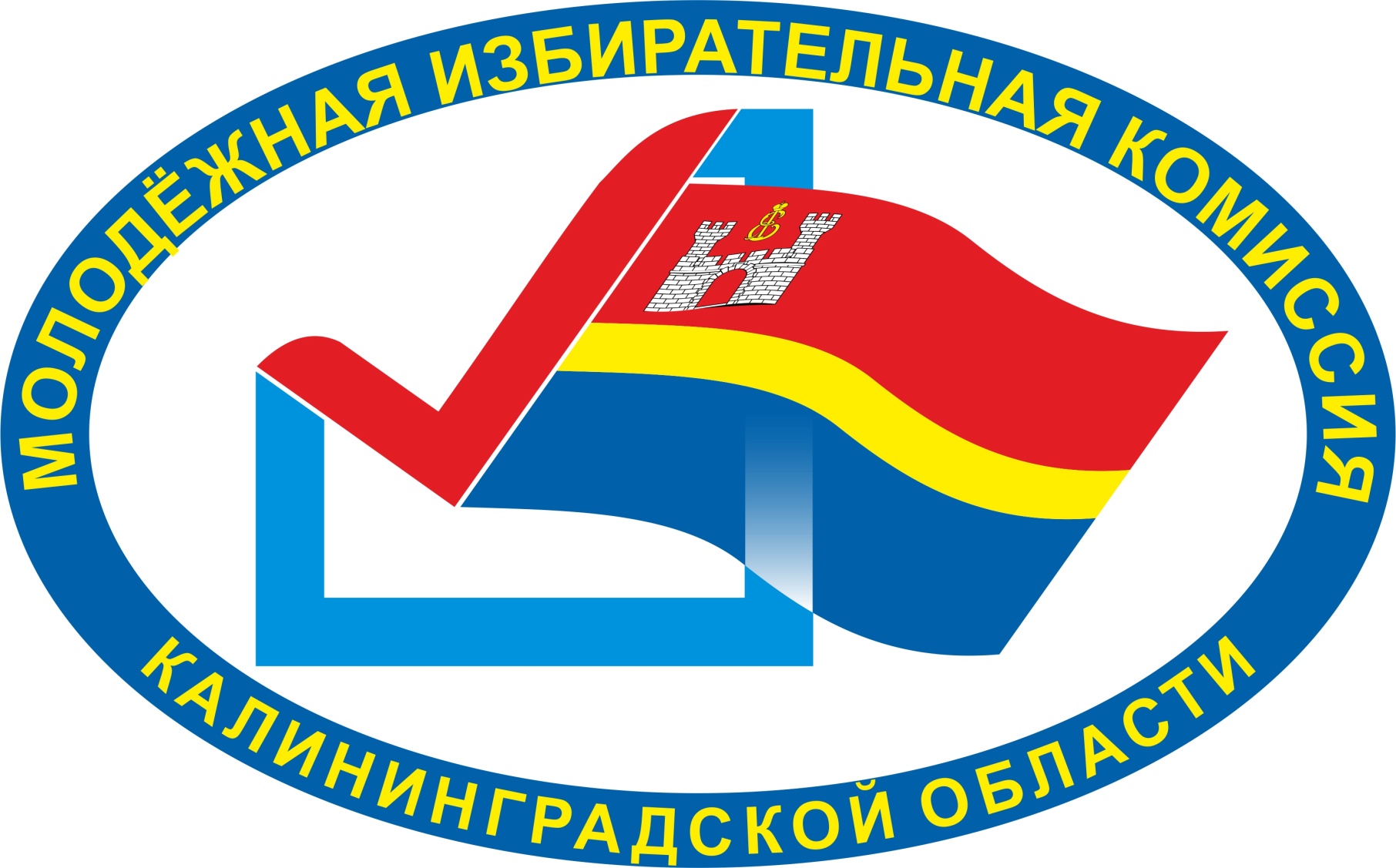 25 февраля 2021№ 298/1700 -7ПредседательИзбирательной комиссииКалининградской области              И.П. ВинярскаяСекретарьИзбирательной комиссииКалининградской областиО.Р. БаязитовМОЛОДЕЖНАЯ ИЗБИРАТЕЛЬНАЯ КОМИССИЯ Калининградской областиУдостоверение № ______________________________________________________________________является _______________________Молодежной избирательной комиссии Калининградской областиПредседатель Избирательной комиссииКалининградской области                                     _______________________м.п.                                               Дата выдачи «___» ______________ 20__ года                                                           Действительно до «____» _____________ 20__ годаНастоящее удостоверение подлежит возврату при оставлении должности 